Газета «Красный спорт» №44 от 30 октября 1945, с.2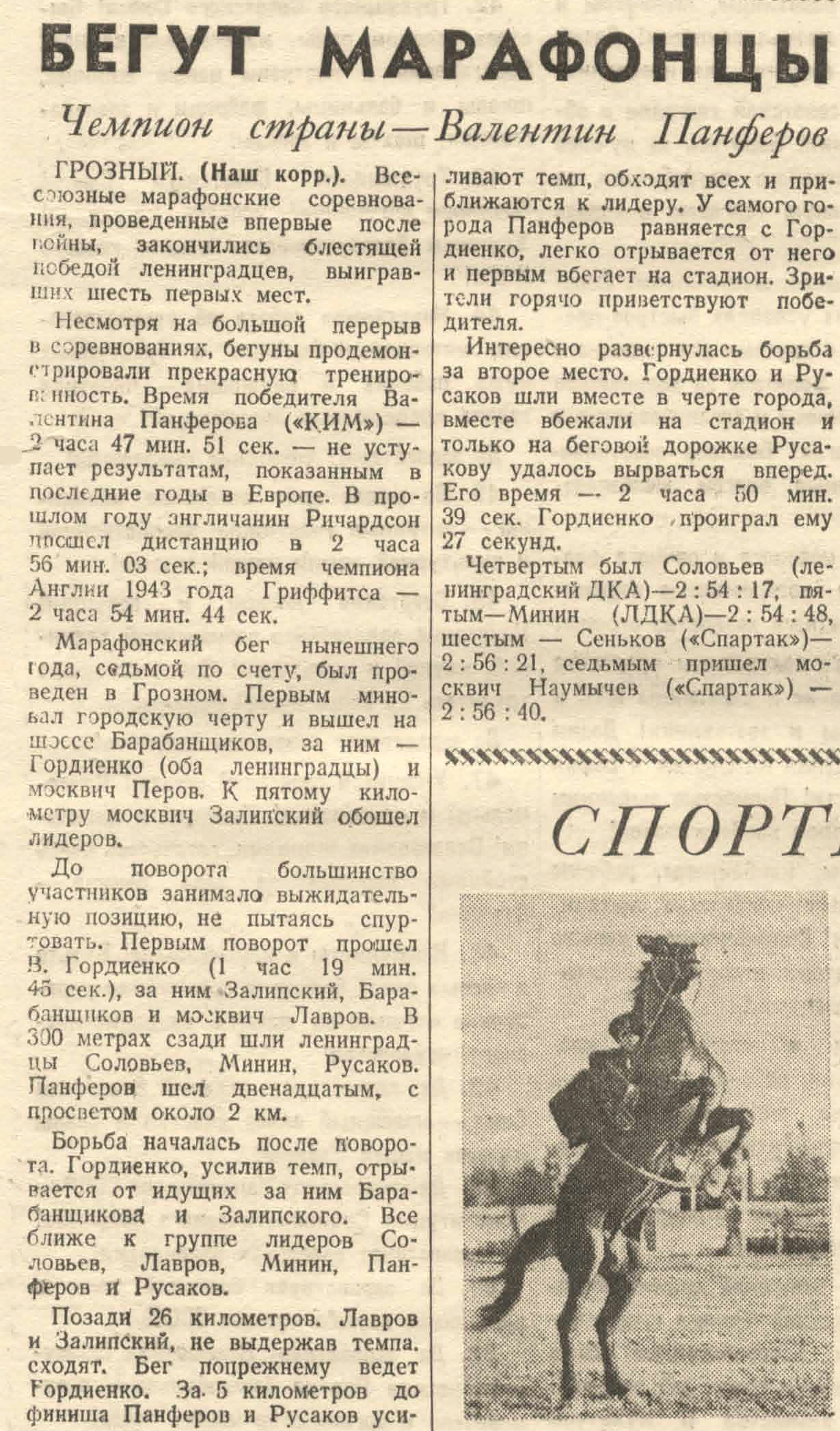 